Печатное средство массовой информации органов местного самоуправления муниципального образования Елизаветинское сельское поселение Гатчинского муниципального района Ленинградской области – печатное изданиеАДМИНИСТРАЦИЯ МУНИЦИПАЛЬНОГО ОБРАЗОВАНИЯЕЛИЗАВЕТИНСКОГО СЕЛЬСКОГО ПОСЕЛЕНИЯГАТЧИНСКОГО МУНИЦИПАЛЬНОГО РАЙОНАЛЕНИНГРАДСКОЙ ОБЛАСТИПОСТАНОВЛЕНИЕ12.07.2023г.                                                                           № 287О внесении изменений в постановление администрации муниципального образования Елизаветинского сельского поселения Гатчинского муниципального района Ленинградской области от 28.10.2020 № 298 «Об утверждении муниципальной программы «Социально-экономическое развитие муниципального образования Елизаветинское сельское поселение Гатчинского муниципального района Ленинградской области на 2023-2024 годы»Руководствуясь статьей 179 Бюджетного кодекса Российской Федерации, Федеральным законом Российской Федерации от 06.10.2003г. № 131-ФЗ «Об общих принципах организации местного самоуправления в Российской Федерации», решением Совета депутатов муниципального образования  Елизаветинское сельское поселение Гатчинского муниципального района Ленинградской области от 08.12.2022 №   185«О бюджете муниципального образования Елизаветинское сельское поселение Гатчинского муниципального района Ленинградской области на 2023 год и на плановый период 2024 и 2025 годов», Постановлением администрации муниципального образования Елизаветинского сельского поселения Гатчинского муниципального района Ленинградской области № 296 от 25.08.2014 «Об утверждении порядка разработки, реализации и оценки эффективности муниципальных программ МО Елизаветинское сельское поселение», руководствуясь Уставом муниципального образования Елизаветинское сельское поселение Гатчинского муниципального района Ленинградской области, администрация ПОСТАНОВЛЯЕТ:1. Внести изменения в паспорт муниципальной программы Елизаветинское сельское поселение Гатчинского муниципального района Ленинградской области изложив его в новой редакции, согласно приложению к настоящему постановлению.2. Приложение 2 План реализации муниципальной программы «Социально - экономическое развитие муниципального образования Елизаветинское сельское поселение Гатчинского муниципального района Ленинградской области» изложить в новой редакции.3. Настоящее постановление подлежит официальному обнародованию и размещению на официальном сайте муниципального образования Елизаветинское сельское поселение Гатчинского муниципального района Ленинградской области.4. Контроль за исполнением настоящего постановления возложить на главу администрации.Глава администрацииЕлизаветинского сельского поселения              В.В. Зубрилин* Приложения к постановлению администрации Елизаветинского сельского поселения №287 от 12.07.2023г. «О внесении изменений в постановление администрации муниципального образования Елизаветинского сельского поселения Гатчинского муниципального района Ленинградской области от 28.10.2020 № 298 «Об утверждении муниципальной программы «Социально-экономическое развитие муниципального образования Елизаветинское сельское поселение Гатчинского муниципального района Ленинградской области на 2023-2024 годы» размещены на официальном сайте муниципального образования Елизаветинское сельское поселение Гатчинского муниципального района Ленинградской области http://елизаветинское.рф/?p=20921 АДМИНИСТРАЦИЯ МУНИЦИПАЛЬНОГО ОБРАЗОВАНИЯЕЛИЗАВЕТИНСКОГО СЕЛЬСКОГО ПОСЕЛЕНИЯГАТЧИНСКОГО МУНИЦИПАЛЬНОГО РАЙОНАЛЕНИНГРАДСКОЙ ОБЛАСТИПОСТАНОВЛЕНИЕ13.07.2023г.                                                                           № 289Об утверждении административного регламента по предоставлению муниципальной услуги «Согласование проектов рекультивации земель в случае проведения рекультивации в отношении земель или земельных участков, находящихся в муниципальной собственности, за исключением случаев подготовки проекта рекультивации в составе проектной документации на строительство, реконструкцию объекта капитального строительства, а также случаев, при которых в соответствии с федеральными законами проект рекультивации земель до его утверждения подлежит государственной экологической экспертизе»В целях реализации мероприятий по разработке и утверждению административных регламентов предоставления муниципальных услуг в муниципальном образовании Елизаветинское сельское поселение, в соответствии с Федеральным законом от 06.10.2003 №131-ФЗ «Об общих принципах организации местного самоуправления», Федеральным законом от 27.07.2010 № 210-ФЗ «Об организации предоставления государственных и муниципальных услуг», на основании представления Гатчинской городской прокуратуры от 29.05.2023 № 88-01-2023 об устранении нарушений земельного законодательства, руководствуясь Уставом муниципального образования Елизаветинское сельское поселение Гатчинского муниципального района Ленинградской области, администрация Елизаветинского сельского поселения  ПОСТАНОВЛЯЕТ:1.	Утвердить прилагаемый Административный регламент по предоставлению муниципальной услуги «Согласование проектов рекультивации земель в случае проведения рекультивации в отношении земель или земельных участков, находящихся в муниципальной собственности, за исключением случаев подготовки проекта рекультивации в составе проектной документации на строительство, реконструкцию объекта капитального строительства, а также случаев, при которых в соответствии с федеральными законами проект рекультивации земель до его утверждения подлежит государственной экологической экспертизе» (Приложение 1).2. Настоящее постановление подлежит официальному обнародованию и размещению на официальном сайте муниципального образования Елизаветинского сельского поселения в информационно-телекоммуникационной сети «Интернет» и вступает в силу со дня официального обнародования.3. Контроль за исполнением настоящего постановления возложить на главу администрации.Глава администрацииЕлизаветинского сельского поселения              В.В. Зубрилин* Приложения к постановлению администрации Елизаветинского сельского поселения №289 от 13.07.2023г. «Об утверждении административного регламента по предоставлению муниципальной услуги «Согласование проектов рекультивации земель в случае проведения рекультивации в отношении земель или земельных участков, находящихся в муниципальной собственности, за исключением случаев подготовки проекта рекультивации в составе проектной документации на строительство, реконструкцию объекта капитального строительства, а также случаев, при которых в соответствии с федеральными законами проект рекультивации земель до его утверждения подлежит государственной экологической экспертизе» размещены на официальном сайте муниципального образования Елизаветинское сельское поселение Гатчинского муниципального района Ленинградской области http://елизаветинское.рф/?p=20940 ИЗВЕЩЕНИЕО внесении изменений в постановление Правительства Ленинградской области от 08.11.2021 № 706 «Об утверждении результатов определения кадастровой стоимости объектов недвижимости (за исключением земельных участков), расположенных на территории Ленинградской области»В Ленинградской области согласно статье 14 Федерального закона от 03.07.2016 № 237-ФЗ «О государственной кадастровой оценке» (далее – Федеральный закон № 237 ФЗ) на основании распоряжения Правительства Ленинградской области от 06.12.2019 № 818-р «О проведении государственной кадастровой оценки в Ленинградской области» в 2021 году Государственным бюджетным учреждением Ленинградской области «Ленинградское областное учреждение кадастровой оценки» (далее – ГБУ ЛО «ЛенКадОценка») проведена государственная кадастровая оценка объектов недвижимости (за исключением земельных участков), расположенных на территории Ленинградской области. Результаты определения кадастровой стоимости утверждены постановлением Правительства Ленинградской области от 08.11.2021 № 706 «Об утверждении результатов определения кадастровой стоимости объектов недвижимости (за исключением земельных участков), расположенных на территории Ленинградской области». В соответствии с частью 20 статьи 21 Федерального закона № 237-ФЗ предусмотрено, что по итогам исправления ошибок, допущенных при определении кадастровой стоимости, бюджетным учреждением в течение трех рабочих дней со дня исправления таких ошибок передаются:1) сведения о кадастровой стоимости в уполномоченный орган субъекта Российской Федерации для внесения изменений в акт об утверждении результатов определения кадастровой стоимости, если такая кадастровая стоимость определена в результате проведения государственной кадастровой оценки;2) акт об определении кадастровой стоимости в орган регистрации прав для внесения сведений о кадастровой стоимости в Единый государственный реестр недвижимости, если такая кадастровая стоимость определена в порядке, предусмотренном статьей 16 Федерального закона № 237-ФЗ.При этом частью 21 статьи 21 Федерального закона № 237-ФЗ закреплено, что в случае, если ошибка допущена в рамках проведения государственной кадастровой оценки, уполномоченный орган субъекта Российской Федерации в течение двадцати рабочих дней со дня получения от бюджетного учреждения сведений о кадастровой стоимости, определенной в результате исправления такой ошибки, обеспечивает внесение соответствующих изменений в акт об утверждении результатов определения кадастровой стоимости.Постановлением Правительства Ленинградской области от 13.07.2023 № 490 в постановление Правительства Ленинградской области от 08.11.2021 № 706 «Об утверждении результатов определения кадастровой стоимости объектов недвижимости (за исключением земельных участков), расположенных на территории Ленинградской области» внесены изменения в отношении 2 объектов недвижимого имущества с кадастровыми номерами: 47:13:0418001:181, 47:01:1323001:54 (строки: 58926, 331076 приложения).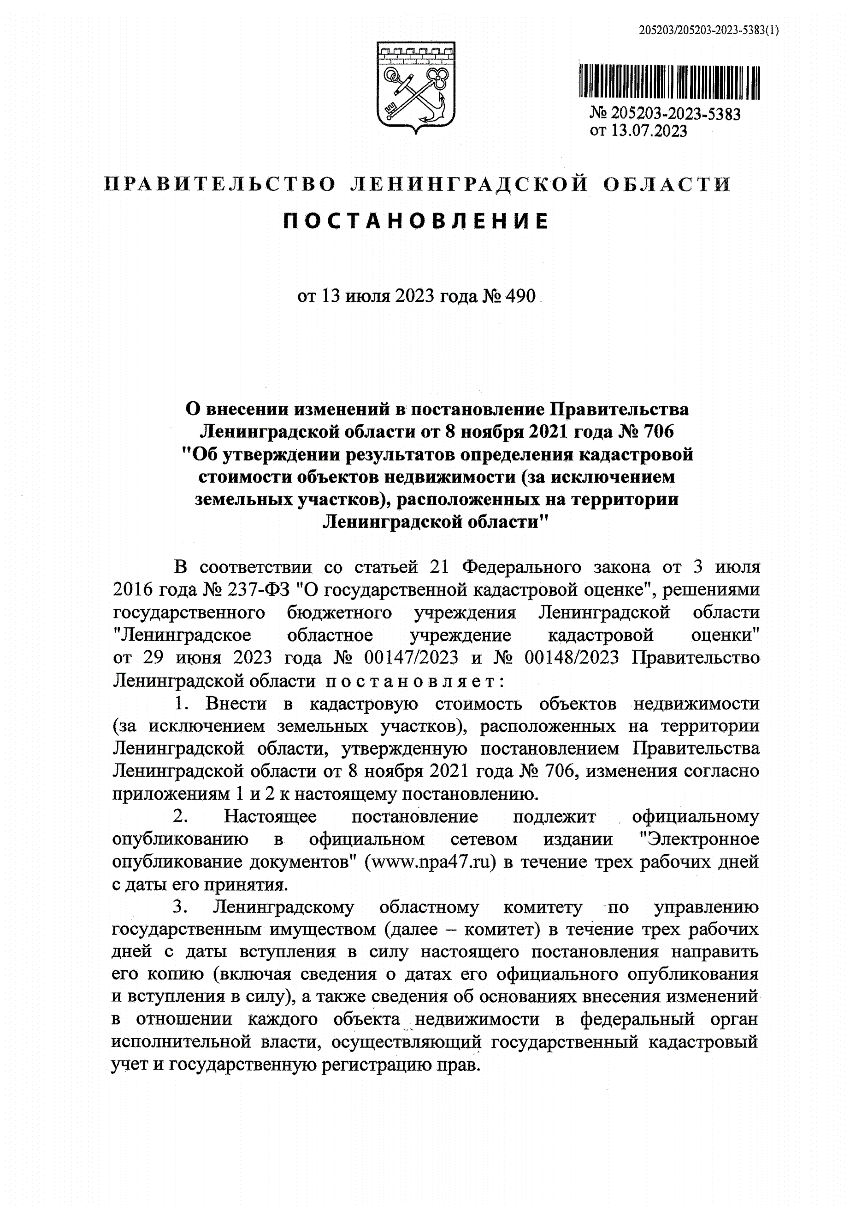 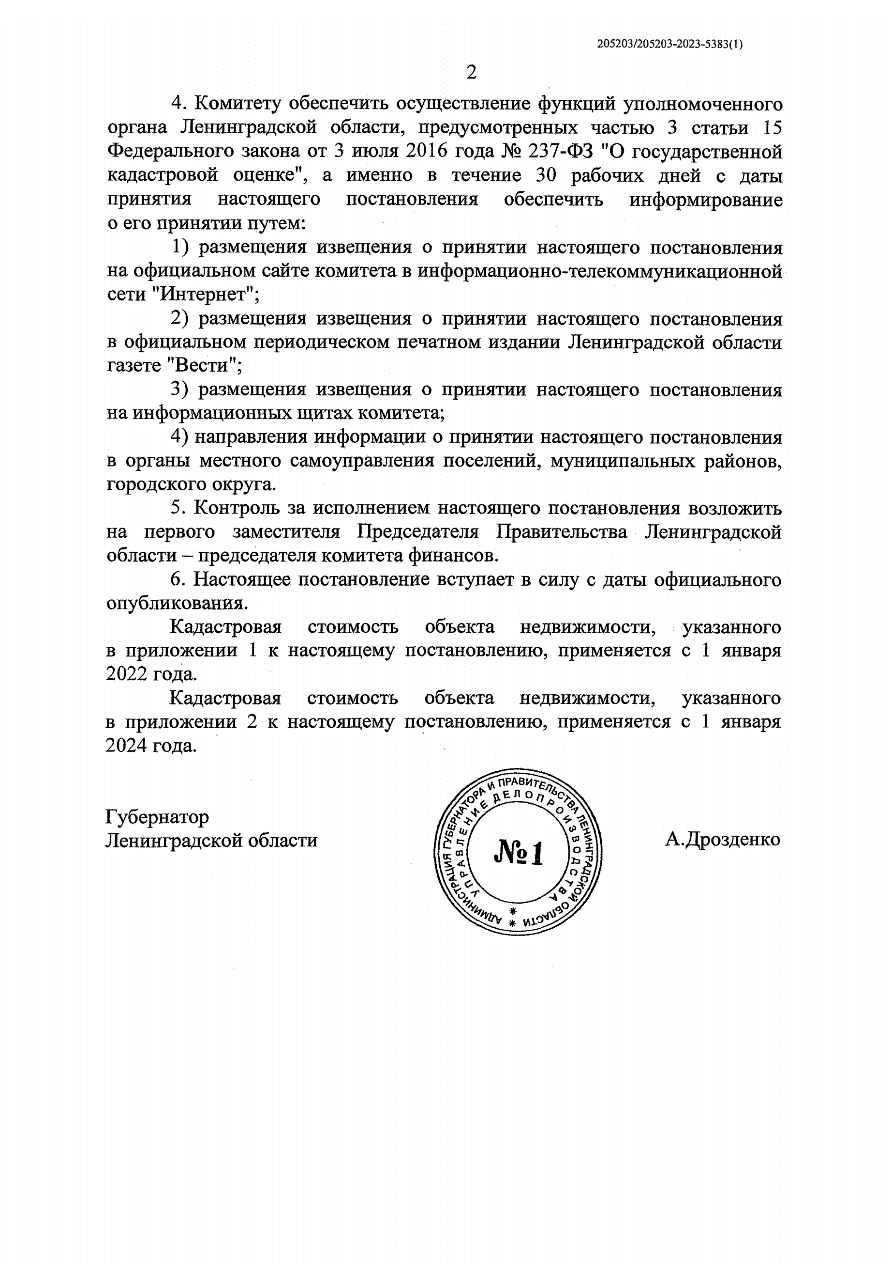 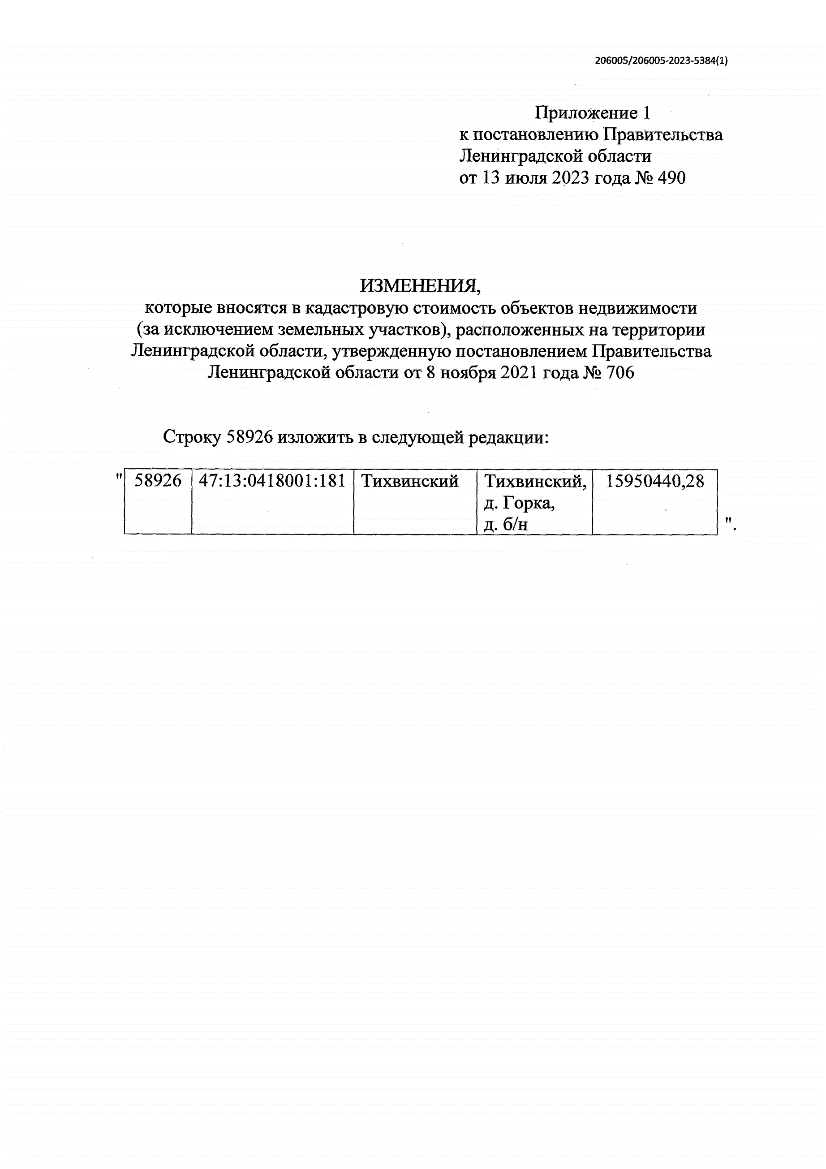 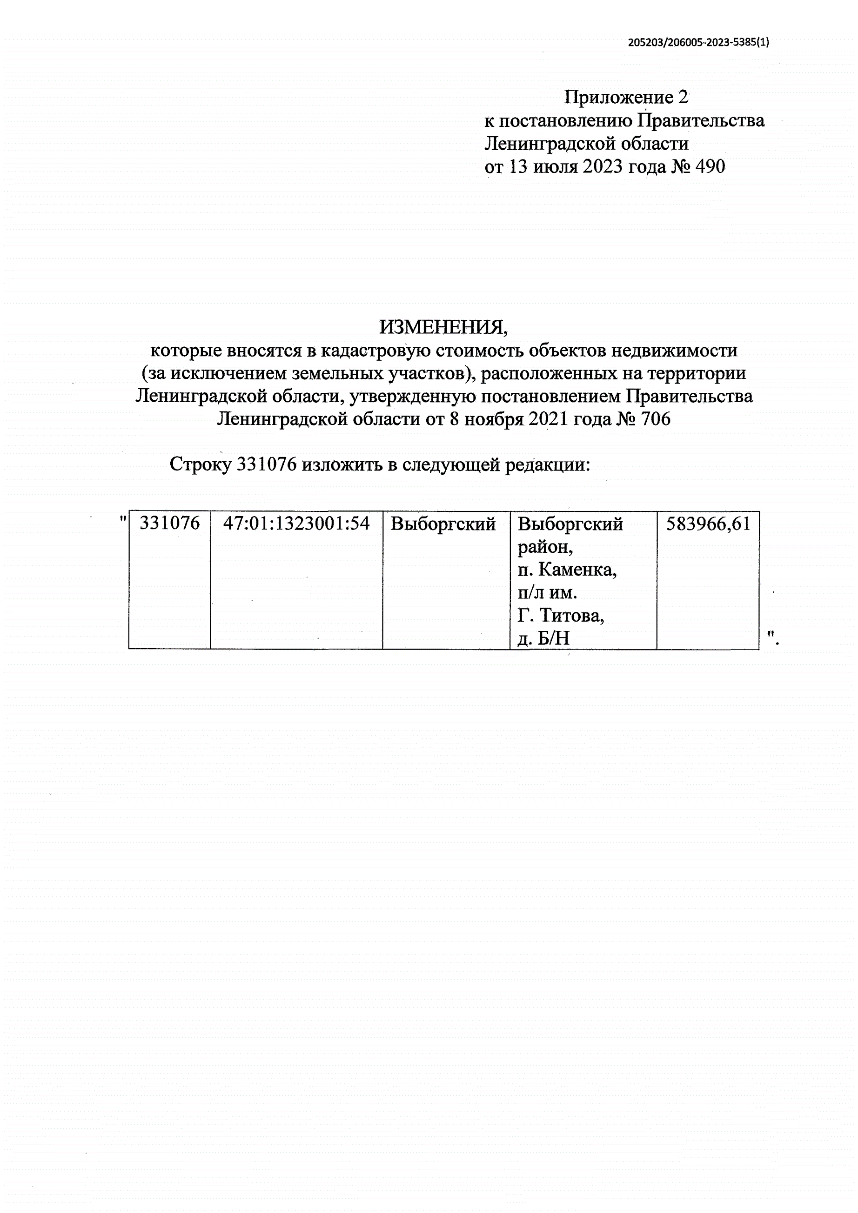 Елизаветинский Вестник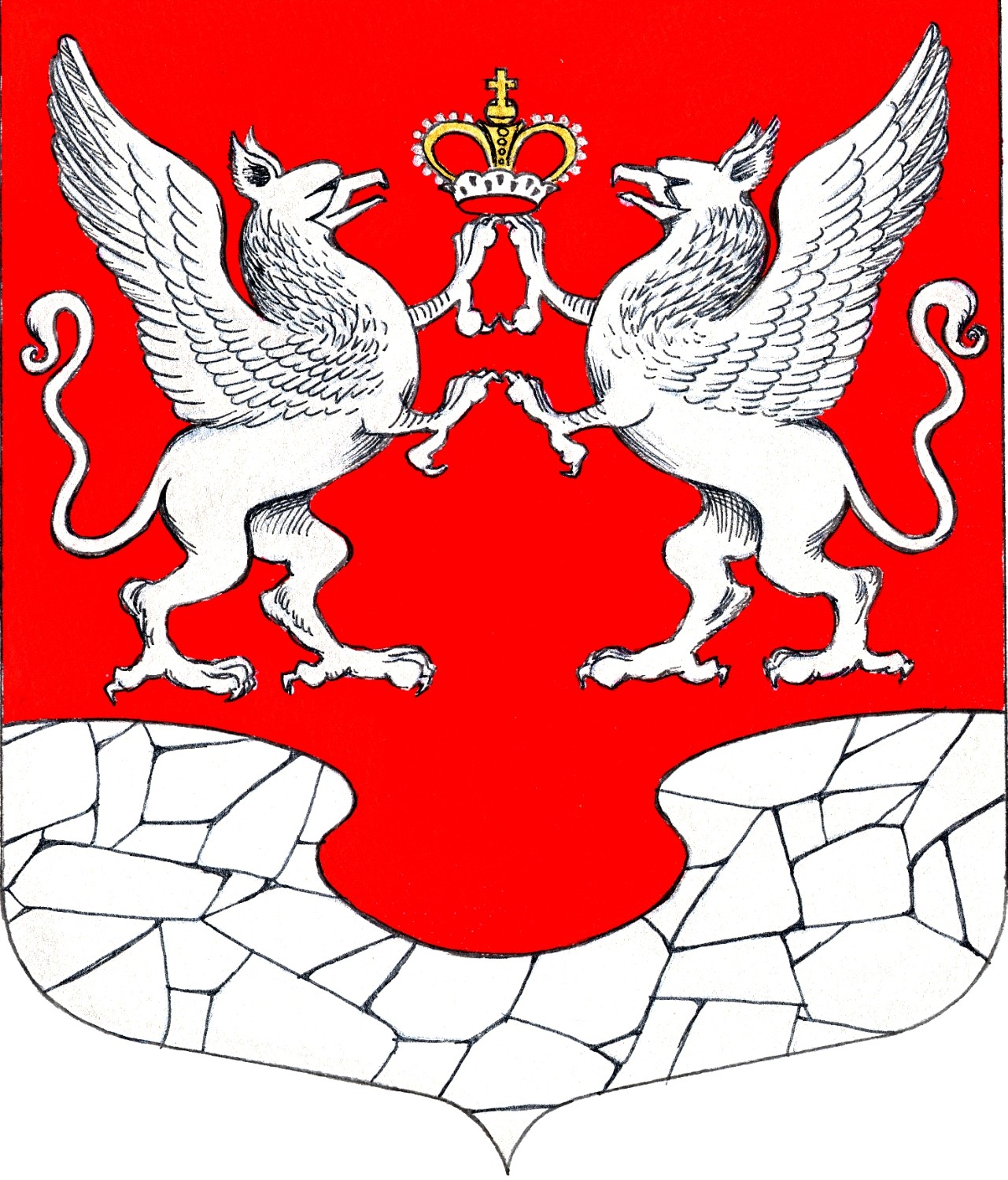         13 июля         2023 года         № 35